Job SpecificationPost Title:			Subject Lead for SportReporting to:			Faculty LeaderScale:			TLR2aDirection and DevelopmentAdhere to the principles of Ethical LeadershipActively promote the school’s values: Determination, Togetherness, Achievement, Respect, Kindness and OpportunityWork with determination to provide the best education for all pupils, relentlessly looking for the best ways to impart knowledge to ‘the whole child’ whatever their needs or starting pointsTake the initiative to develop your subject and teaching and learning in your subject area, whilst being accountable for your own performanceHelp produce and implement a Faculty Action Plan, which should be a working document, referred to and updated routinelyRoutinely analyse internal and external academic results, drawing on a range of assessment and baseline data to identify strengths and development areas for both pupils and staffRegularly promote the profile of your subject within the school and beyond; be an active advocate for your subject To be cognisant of key subject developments in terms of both content and assessment and to share this information with colleaguesEnsure opportunities to communicate with parents and carers are maximised Promote and maintain an enthusiastic culture of sport, that encourages participation, enjoyment and competitivenessDeliver an extensive extra curricular programme that provides pupils with an opportunity to broaden their development, enabling them to develop and discover their interests and talentsProvide pupils with a clear vocational route into future careers and pathways, simulating industry settings wherever possible.Subject ManagementEnsure timely and high quality curriculum, schemes of learning and training are provided for colleagues who teach your subjectProvide effective support to colleagues who are teaching in your subject areaEnsure you are marking and assessing as per the Fir Vale standardFollow clear expectations about professional conduct and working relationships amongst staff who teach your subjectSupport colleagues in the consistent use of pupil sanctions and rewards, informed by the school’s policyAttend and play an active role in all meetingsAssist in the recruitment of staff when required to do soEnsure the effective and consistent implementation of school policiesEnsure appropriate cover is set when colleagues are absentAppraise staff in line with school policy and use the process to develop the personal and professional effectiveness of staffTeaching and Learning Model innovation and excellent practiceEnsure schemes of learning provide for a curriculum that meets the needs of our varied cohorts, and allows continuity and progressions of skills, knowledge and understandingLead the planning of lessons, taking into account literacy development, fostering independence, and the need for cultural capital to be woven into our teaching Ensure you are aware of the needs of all of our cohorts (e.g. SEND, EAL, HA, LA) and that teaching within your subject area addresses the needs of all of these pupilsDevelop and maintain a stimulating and interesting learning environmentDeployment of Staff and ResourcesManage your subject budget effectivelyMaintain and store subject resources in good order and organise them in a way that provides ready access to colleaguesMarket your subject effectively, including at school events, and maintain a positive and regular profile on social media platforms, consulting the school’s marketing manager where necessary and keeping them informed of all your newsworthy eventsAcademic Administration Work with the Exams Officer and SLT lead to communicate key examination dates to parentsProvide papers and mark schemes for internal examinationsManage external examination entriesCo-ordinate, mark and moderate coursework within your subject area. Ensure external verification and moderation of faculty judgments is calendared and effectiveMonitor data entries, to ensure grades are data / evidence driven and accurateEnsure 100% data inputs are on time and quality assuredEnsure you are up to date and adhering to JCQ regulationsRegularly check the exam board and course is most suitable for pupilsN.B: Every subject teacher will be expected to undertake tutorial responsibilities. This job description will be reviewed when necessary and may be subject to amendment or modification at any time after consultation with the post holder. It is not a comprehensive statement of procedures and tasks but sets out the main expectations of the school in relation to the post holder’s professional responsibilities and duties.You will be expected to carry out any other duties required of a Subject Leader and as reasonably required by the Headteacher or member of the Senior Leadership Team.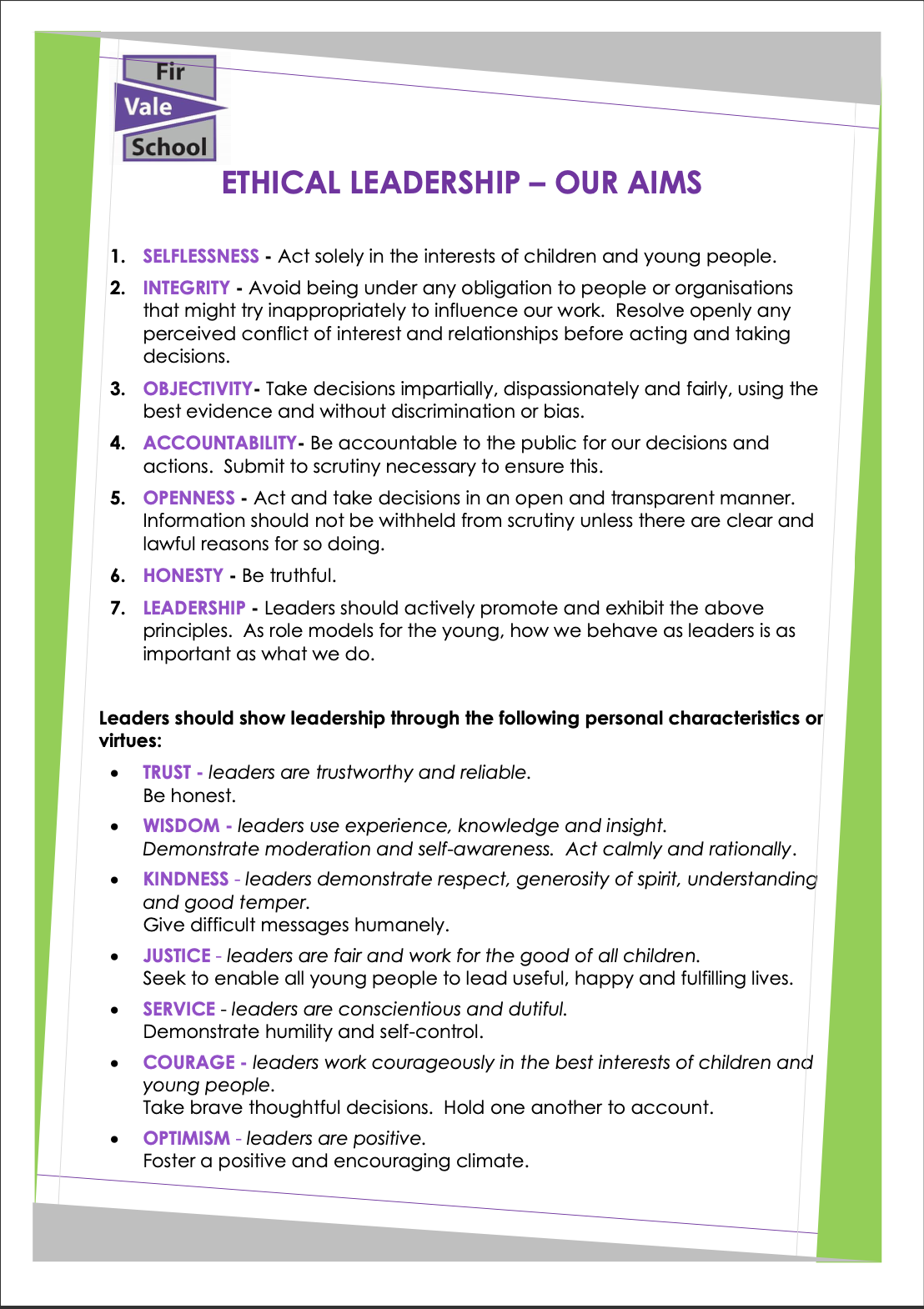 